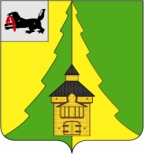 Российская ФедерацияИркутская областьНижнеилимский муниципальный районАДМИНИСТРАЦИЯПОСТАНОВЛЕНИЕ От «30» апреля 2019г.  №  513 г. Железногорск-Илимский«О поощрении Благодарственным письмом мэра Нижнеилимского муниципального района в связи со 100-летием уголовно-исполнительной инспекции»Рассмотрев материалы, представленные начальником филиала по Нижнеилимскому району ФКУ УИИ ГУФСИН России по Иркутской области, в соответствии с Постановлением мэра Нижнеилимского муниципального района № 1169 от 27.12.2016г. «Об утверждении Положения о Благодарственном письме мэра Нижнеилимского муниципального района», администрация Нижнеилимского  муниципального  района	ПОСТАНОВЛЯЕТ:1. Поощрить Благодарственным письмом  мэра  Нижнеилимского муниципального района:1.1.«За добросовестный труд и в связи со 100-летием уголовно-исполнительной инспекции»:- Чекмарёва Дмитрия Васильевича – старшего инспектора филиала по Нижнеилимскому району ФКУ УИИ ГУФСИН России по Иркутской области.2. Данное постановление подлежит официальному опубликованию в периодическом печатном издании "Вестник Думы и администрации Нижнеилимского муниципального района" и размещению на официальном информационном сайте муниципального образования «Нижнеилимский район».3. Контроль   за  исполнением  настоящего  постановления  возложить на заместителя мэра района по социальной политике Т.К. Пирогову.Мэр   района	                                              М.С. РомановРассылка: дело-2; АХО; филиал по Нижнеилимскому району ФКУ УИИ ГУФСИН России по Иркутской области.А.И. Татаурова30691 